George McDermott Reporter With MCW NEWS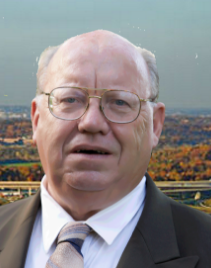 REPORTING on Corporate and Judicial Crimes against America143 North Huron Dr., Forest Heights, MD 20745 phone 301-996-9577.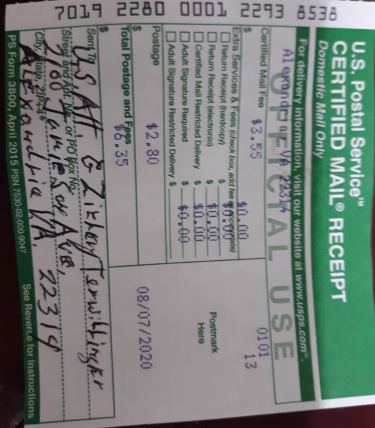 @ Email @georgemcdermott2014@.gmail comAugust 8, 2020To U.S. Attorney G. Zachary Terwilliger,
Justin W. Williams United States Attorney's Building
2100 Jamieson Ave
Alexandria, VA 22314L. Grimes				Hand Delivered August 7, 2020 NO LONGER ACCEPTED
RE: Equal Justice For All Act.  It Is The Fraud DOJ’s Office Will Not Allow Complaints To Be Filed…?            Dear US attorneys Attorney G. Zachary Terwilliger, and L. Grimes, I’m approaching your office as a private concerned citizen trying to help another citizen who is been disenfranchised of the rights liberties and property due to the wrongful misconduct of a criminal actor from Fredericksburg, Virginia who has orchestrated a wheel and spoke criminal conspiracy involving state and county actors, attorneys, trust officers, and court clerks in the sovereign community operating as Cecil County Maryland where a fellow citizen is being forced to court August 10, 2020 to defend 7 alleged criminal cases, all of which a jury trial has been requested before a judge and alleged states attorney’s who have been instrumental in the theft of over $18 million of the defendants father’s estate. Forcing the defendant Sherry Ray Eveland into poverty been unable to hire an attorney and having the court intimidate her past 2 attorneys to withdraw their appearances’s leaving crime victim without protections afforded under the Equal Justice for All Act of 2004 & Crime Victims’ Rights Act. Section 3771 (a)(1)(2)(3)(4)(5)(6)(7) + (8).1.	Attorneys Terwilliger, and L. Grimes, as a next friend of the court. I believe it is my duty and responsibility to notify this office of serious crimes against my fellow citizens emanating from the misconduct of parties in the Commonwealth of Virginia known as Andrea’s Rogers in court proceedings who has knowingly transported stolen property across state lines. As noted to the orphans court for Cecil County Maryland. [E – 1] records reflect officers of the court have joined with this person and engaged in criminal conspiracy against rights with additional officers and agents of Cecil County Maryland legal community in aiding and abetting in the theft of assets belonging to the defendant Sherry Ray Eveland in excess above $18 million. Crimes being reported Including tax evasion, banking frauds, extortion, false arrest and imprisonment, securities fraud, and obstruction of justice +++.?2.	U.S. attorneys Terwilliger, and L. Grimes I come to you as a private citizen. OPG assist another private citizen in the preservation of her legal rights to due process at law and to the recovery of her stolen property by one Andruis D. Rogers conspire with Wilson of 6313 Smith Station Rd., Fredericksburg, VA 22407 and others named in probate fraud case [E – 1 – 7] as well as other related civil cases none of which have been allowed to be heard because of obstruction of justice on part of Cecil County Maryland Inc.’s alleged sworn officers of the court. 3.	It is my duty to report crimes against our citizens and crimes which undermine the integrity of the United States government such as courts, falsification of court documents, courts aiding and abetting obstruction of justice, court officers failing to provide honest services to victims of financial crimes being committed by court officers engaged in such crimes as tax evasion, securities frauds, obstruction of justice and threatening and intimidating the victims and witnesses in state and federal court proceedings.4.	As a law-abiding citizen is my duty to report to Justice Department alleged criminal activities. I received a 29 page fax from Sherry Ray Eveland in Elkton Maryland by email on August 6, 2020 which I am now copying to U.S. attorneys Terwilliger, and L. Grimes under the Justice for All Act of 2004 asking that this US attorney’s office began an investigation into the allegations raised in the matter of citizen Sherry Ray Eveland who is being forced to appear in a hostile court system in Cecil County Maryland August 10, 2020 without an attorney. As exhibits [E – 6 through 29] attest to.5.	Attorneys I come to you, private citizen/"private attorney general" A phrase was coined by Judge Jerome Frank in a decision which did not involve an attorney fee at all, but rather a private citizen's standing to sue for vindication of a public objective. (Associate Industries v. Ickes (2d Cir. 1943) 134 F.2d 694, 704;  Comment (1974) 122 U.Pa.L.Rev. 636, 658.) As these matters involve public corruption, witness tampering, justice, falsification of court records and documents my court’s offices. Not to mention insiders complicity in aiding and abetting one  Andruis D. Rogers conspire with Wilson of 6313 Smith Station Rd., Fredericksburg, VA 22407 and her associates in the looting of the estate of James Ray Charles removal of the last will and testament and 8 codicils and the replacement of their own false will as indicated on court docket as purported last will and testament of the deceased.6.	Attorneys I am not interested in any monetary award for my act of public service in trying to correct this egregious wrong against my fellow citizens. I have also made a video record of my efforts to do the same which is posted @ secretJustice.com at the following programs 109, first visit to Cecil County Maryland courts of corruption. See program 110 FBI Washington Post 12/6/2007, 111 Chronicles earlier victims of the court and My first interviews with 12 victims of Cecil County Maryland Is Corrupted Court System 112,114,230,231,232,251,256,258,259,260,261,265.1,266,267,293, 294, 295, 316, 330, 329, and 332 . All the same judges involved in victim Sherry Ray Eveland’s family who have been devastated by the state of Maryland court system not protecting victims of probate fraud see the 69 videos posted@secretjustice.com program numbers. 109, 110, 111, 112, 113, 114, 125, 133, 141, 257, 258, 259, 260, 261, 262, 266,  267, 268, 281, 292, 293, 294, 295, 296, 316, 329, 332, 335 – a, 390, 391, 394, 395, 744s, 801d, 946, 972, 973, 1050, 1051, 1053, 1058, 1127,  1157, 1165, 1173, 1180,1202,1203, 1205-(b,c,d,e,+ f),   1257, 1268, 1314, 1404,1422, 1428, 1446. 1447. 1448,.7.	In summary U.S. Attorney G. Zachary Terwilliger as division chief, I now respectfully request that your office look into this matter. There is little you can do to prevent a miscarriage of justice that is about to happen on August 10, 2020 in Cecil County Circuit Court before judge Baines who has been asked to recuse himself and has recused himself for 4 years. I am quite certain that he and an alleged states attorney Stephen Ira Kroll from Howard County Maryland appearing without an oath of office will do everything they can to falsely imprison Sherry Ray Eveland. I will be there to record the events because of my impoverished state. I will not be able to place a bond if she is falsely incarcerated for her release. The current bond was paid for and secured by an Alexandria resident and registered victims advocate Janice wolk Grenadier who operates a website under judicialpedia.com.	 I am enclosing the 29, page email from the victim with attachments. For your review. I would now respectfully request to your office look into this complaint and the victim/defendant has filed motions in all 7 alleged criminal court cases and orphans court case alerting those courts at the victim will be asserting her rights, in United States District Court for Alexandria, Virginia for recovery of her property under 42 USC 1981 statute law and Maryland’s Constitution, article 19 & declaration of rights. As Maryland courts and judicial system cannot be trusted perform honest services to our citizens who are victims of corporate fraud, and court fraud.Respectfully submittedGeorge Edward McDermott    Next friend of the court victims rights advocate.Attachments in support of petition for assistance under the Equal Justice for All Act of 2004.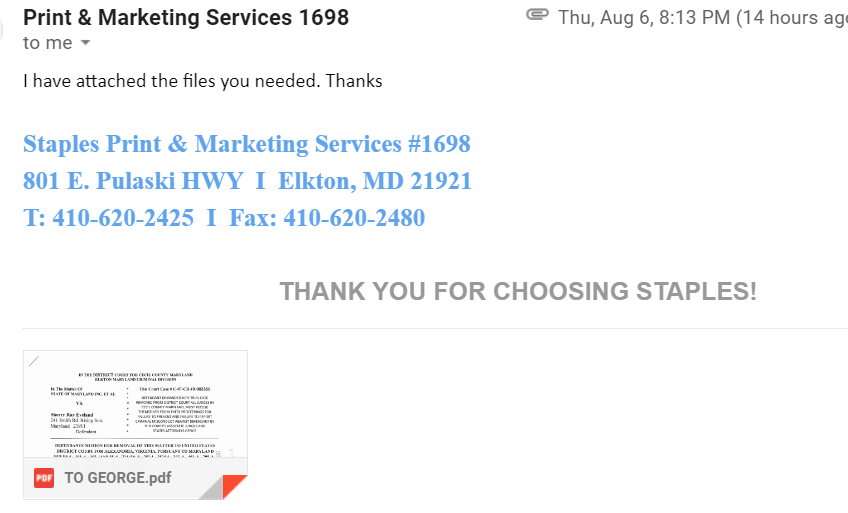 MEMORANDUM OF LAW FOR WHICH RELIEF IS SOUGHT BY THIS US ATTORNEY’S OFFICE , THE RECORD IS WHAT IT IS THE QUESTION IS WILL THIS OFFICE INVESTIGATE THESE CRIMINAL ALLEGATIONS IN ACCORDANCE TO THEIR OATH OF OFFICEWhat the Equal Justice for All Act of 2004 Contains ■ Scott Campbell, Stephanie Roper, Wendy Preston, Louarna Gillis, and Nila Lynn Crime Victims’ Rights Act ■ Debbie Smith Act of 2004 ■ DNA Sexual Assault Justice Act of 2004 ■ Innocence Protection Act of 2004 The purpose of this fact sheet is to provide information about the Scott Campbell, Stephanie Roper, Wendy Preston, Louarna Gillis, and Nila Lynn Crime Victims’ Rights Act. Section 3771 (a) of this Act amends the federal criminal code to grant crime victims specified rights, including: (1) The right to be reasonably protected from the accused. (2) The right to reasonable, accurate, and timely notice of any public court proceeding or any parole proceeding involving the crime, or of any release or escape of the accused. (3) The right not to be excluded from any such public court proceeding, unless the court, after receiving clear and convincing evidence, determines that testimony by the victim would be materially altered if the victim heard other testimony at that proceeding. (4) The right to be reasonably heard at any public proceeding in the district court involving release, plea, sentencing, or any parole proceeding. (5) The reasonable right to confer with the attorney for the Government in the case. (6) The right to full and timely restitution as provided in law. (7) The right to proceedings free from unreasonable delay. (8) The right to be treated with fairness and with respect for the victim’s dignity and privacy.[E – #]Description of document in support of petitionDatePage #[E – 1]Victims filing for reopening of probate case of fathersJuly 9, 2020Page # 4[E – 2]Memorandum evidencing filing to reopen case date stampedJuly 9, 2020Page #-5[E – 3]Docket showing 204 docket entries victims motion to reopen allegedly denied no order ever received no judge named. Docket does not show insiders removal of original will and last testament and 8 codicils on September 2, 2014 probate fraud, 1018/7/2020Page #-6[E – 4]Mail from clerk’s office evidencing recusal of to additional judges from victims probate case. No jury trial ever allowed7/09/2020Page #- 7[E – 5]Victim/defendant’s motion for removal criminal cases to federal court is a fair trial cannot be had in Maryland case # C –CR – 07 – CR – 19 – 23508/6/2020Page #-8[E – 6]Victim/defendant’s motion for removal criminal cases to federal court is a fair trial cannot be had in Maryland case # C –CR – 07 – CR – 19 – 3508/6/2020Page #-10[E – 7]Victim/defendant’s motion for removal criminal cases to federal court is a fair trial cannot be had in Maryland case # C –CR – 07 – CR – 19 – 3508/6/2020Page #-12[E – 8]Victim/defendant’s motion for removal criminal cases to federal court is a fair trial cannot be had in Maryland case # C –CR – 07 – CR – 19 – 3508/6/2020Page #-14[E – 9]Defendant’s memorandum to the court clerk as to notice of removal to federal court. All criminal proceedings8/6/2020Page #-16[E – 10]Alleged criminal defendant’s motion to have all alleged matters moved to federal court under equal justice act8/6/2020Page #-18[E – 11]Court hearing notice to alleged criminal defendant Cecil County Circuit Court to be at August 10, 2020 9:05 AM jury trial crossed out case  # C –CR – 07 – CR – 19 – 350, received August 3, 2020Received August 3, 2020Page #-19[E – 12]Court hearing notice to alleged criminal defendant Cecil County Circuit Court to be at August 10, 2020 9:05 AM jury trial crossed out case  # C –CR – 07 – CR – 19 – 2350, received August 3, 2020Received August 3, 2020Page #-20[E – 13]Court hearing notice to alleged criminal defendant Cecil County Circuit Court to be at August 10, 2020 9:05 AM jury trial crossed out case  # C –CR – 07 – CR – 19 – 1538, received August 3, 2020Received August 3, 2020Page #-22[E – 14] Court hearing notice to alleged criminal defendant Cecil County Circuit Court to be at August 10, 2020 9:05 AM jury trial crossed out case  # C –CR – 07 – CR – 19 – 141, received August 3, 2020Received August 3, 2020Page #-23[E – 15]Court hearing notice to alleged criminal defendant Cecil County Circuit Court to be at August 10, 2020 9:05 AM jury trial crossed out case  # C –CR – 07 – CR – 19 – 142, received August 3, 2020Received August 3, 2020Page #- 24[E – 16]Under separate cover victims motion and orphans court for Cecil County Maryland to reopen the case for fraud on the court and estate allegedly dismissed, 7/28/2020 by unknown judges victim never received a copy of the dismissal which will be taken on appeal. As all judges of the orphans court had previously recuse themselves according to the court rulesSeparate cover25, pages